ПРОЕКТ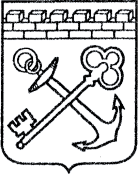 АДМИНИСТРАЦИЯ ЛЕНИНГРАДСКОЙ ОБЛАСТИКОМИТЕТ ПО КУЛЬТУРЕ ЛЕНИНГРАДСКОЙ ОБЛАСТИПРИКАЗ«___»____________2015 г.                                               №_______________О признании утратившим силу приказа комитета по культуре Ленинградской области от 7 апреля 2015 года № 01-03/15-12 «Об утверждении положения о подготовке и сдаче отчетной технической документации по археологическим работам в области сохранения объектов культурного наследия, и требований к содержанию и структуре отчетной технической документации»В целях приведения нормативных правовых актов комитета по культуре Ленинградской области в соответствие с действующим законодательством и на основании Положения о комитете по культуре Ленинградской области, утвержденного постановлением Правительства Ленинградской области от 13 февраля 2008 года № 20, приказываю:Признать утратившим силу приказ комитета по культуре Ленинградской области от 7 апреля 2015 года № 01-03/15-12 «Об утверждении положения о подготовке и сдаче отчетной технической документации по археологическим работам в области сохранения объектов культурного наследия, и требований к содержанию и структуре отчетной технической документации».Настоящий приказ вступает в силу со дня его официального опубликования. Контроль за исполнением настоящего приказа оставляю за собой. Председатель  комитета					       Н.Г. Кононенко